商标注册用商品和服务国际分类特别联盟（尼斯联盟）专家委员会第二十八届会议2018年4月30日至5月4日，日内瓦报　告经专家委员会通过导　言尼斯联盟专家委员会（下称“委员会”）于2018年4月30日至5月4日在日内瓦举行了第二十八届会议。委员会下列成员出席了会议：阿尔及利亚、爱沙尼亚、奥地利、澳大利亚、白俄罗斯、波兰、大韩民国、丹麦、德国、俄罗斯联邦、法国、芬兰、荷兰、捷克共和国、克罗地亚、拉脱维亚、立陶宛、联合王国、罗马尼亚、美利坚合众国、墨西哥、挪威、前南斯拉夫的马其顿共和国、日本、瑞典、瑞士、斯洛伐克、土耳其、乌克兰、西班牙、新加坡、新西兰、匈牙利、以色列、意大利和中国（36个）。下列国家派观察员出席了会议：印度、沙特阿拉伯和泰国（3个）。下列国际政府间组织的代表以观察员身份参加了会议：比荷卢知识产权局（BOIP）和欧洲联盟（欧盟）。下列非政府组织的代表以观察员身份参加了会议：国际商标协会（INTA）、加拿大知识产权协会（IPIC）、美国知识产权法协会（AIPLA）和日本专利代理人协会（JPAA）。与会者名单见本报告附件一。会议由产权组织总干事弗朗西斯·高锐先生宣布开幕，他向各位与会者表示欢迎。主席团成员委员会一致选举莫妮克·科尼尔女士（美利坚合众国）担任主席，郭集娴女士（新加坡）和塞巴斯蒂安·坦格利先生（瑞士）担任副主席。贝尔基丝·法瓦女士（产权组织）担任会议秘书。通过议程委员会一致通过了议程，见本报告附件二。讨论、结论和决定依照1979年9月24日至10月2日召开的产权组织领导机构第十届系列会议的决定（见文件AB/X/32第51段和第52段），本届会议的报告仅反映委员会的各项结论（决定、建议、方案等），尤其不反映任何与会者的发言，除非是在委员会得出结论后，就委员会任一具体结论所表示或重申的保留意见。委员会的决定依照《尼斯协定》第三条第七款第（一）和第（二）项的规定，委员会通过尼斯分类（下称“分类”）修正的决定，应由出席会议并参加表决的尼斯联盟各国以五分之四多数作出。通过分类其他修改的决定，应由出席会议并参加表决的尼斯联盟各国以简单多数作出。委员会的决定生效依照《议事规则》第7条，委员会同意对分类的修改（不构成《尼斯协定》第三条第七款第（二）项意义上的修正）将于2019年1月1日生效，并将被纳入新一版分类。修正将于稍后生效，生效日期有待委员会决定。委员会注意到，国际局将于2018年年底前以英文和法文编制新一版分类（尼斯分类（11-2019版））并在线公布。英文和法文版Excel格式的商品和服务表将于2018年6月底之前在电子论坛上公‍布。委员会请国际局借此机会更正在尼斯分类案文中发现的所有明显打字或语法错误，并尽可能统一标点符号的使用。审议第二十七届会议转来有待批准的各项提案讨论依据项目CE282、附件1进行，其中载有从委员会第二十七届会议转来、仍待批准的对分类作出修正和其他修改的提案一览表。委员会通过了一定数量的对分类的修正和其他修改。委员会的决定可见电子论坛的项目CE280。审议对尼斯分类（11-2018版）进行修正和其他修改的各项提案（a）各项提案讨论依据项目CE282、附件2进行，其中载有对2018版分类作出修正和其他修改的提案一览‍表。委员会通过了显著数量的对分类的修正和其他修改。委员会的决定可见电子论坛的项目CE280。委员会注意到，一项关于食品和饮料相关提案的决定被推迟，具体来说，这些食品和饮料是某些国家或地区的特产，但在世界范围内不一定知名，决定推迟至更详细的准则编制出台并提交给委员会后作出。法国、意大利、瑞士和联合王国的代表团自愿请求参与这一项目。委员会进一步注意到，本届会议由于时间不够而无法讨论的提案，将以单独的工作文件列在电子论坛的项目CE292附件1中，并将在第二十九届会议上讨论。（b）类标题修订讨论依据项目CE282、附件3进行，其中载有关于修改9个类标题及其注释的共同提案，由日本、瑞士、美利坚合众国、欧盟知识产权局和国际局共同提交。委员会批准了经过略微修改的提案。委员会的决定可见电子论坛的项目CE280。（c）研究服务讨论依据项目CE282、附件4进行，其中载有关于研究服务分类的提案，由美利坚合众国提交。委员会通过了一定数量的对分类的修正和其他修改。委员会的决定可见电子论坛的项目CE280。（d）DISPENSERS讨论依据项目CE282、附件5进行，其中载有关于dispensers分类的提案，由美利坚合众国提交。委员会通过了一定数量的对分类的修正和其他修改。委员会进一步同意，这些修改构成了《尼斯协定》第三条第七款第（二）项意义上的修正，因此将在下一版、即第十二版分类生效，生效日期有待委员会确定。委员会的决定可见电子论坛的项目CE280。（e）医用或实验室用商品讨论依据项目CE282、附件6进行，其中载有关于某些医用或实验室用器材分类的提案，由美利坚合众国提交。提案未达成共识，因此由提出的局撤回。审议专家委员会议事规则修正案讨论依据项目CE282、附件7进行，事关对《尼斯联盟专家委员会议事规则》的修正。委员会通过了本报告附件三所载的对《议事规则》第4条第（3）款第（ii）项、第5条和第8条的修正。关于尼斯分类相关信息技术系统的报告讨论依据国际局所作的演示介绍进行，事关委员会第二十七届会议上提出的修订管理系统（RMS）项目的开发进展，并简要介绍了未来通过该系统对分类进行修订的过程。委员会注意到，修订管理系统将用于的修订过程会推动尼斯分类（11-2021版）的发布。委员会进一步注意到，该系统将为各主管局提供一个用户界面，以提交关于修改分类的提案，并就所提交的各项提案进行首轮电子投票。在投票功能方面，电子投票的结果将通过该系统在实际会议之前提供给各成员国。这些信息可以帮助国际局把一些无需在委员会会议上作进一步延伸讨论即可视为已接受的提案归为一组。一个代表团支持进行首轮投票的概念，并向国际局询问，对于首轮投票结果显示未获得大量支持的提案，是否也可在这一阶段撤回。专家委员会下届会议委员会注意到，第二十九届会议将于2019年4月或5月在日内瓦召开。会议闭幕主席宣布会议闭幕。专家委员会于2018年6月4日通过电子方式一致通过了本报告。[后接附件]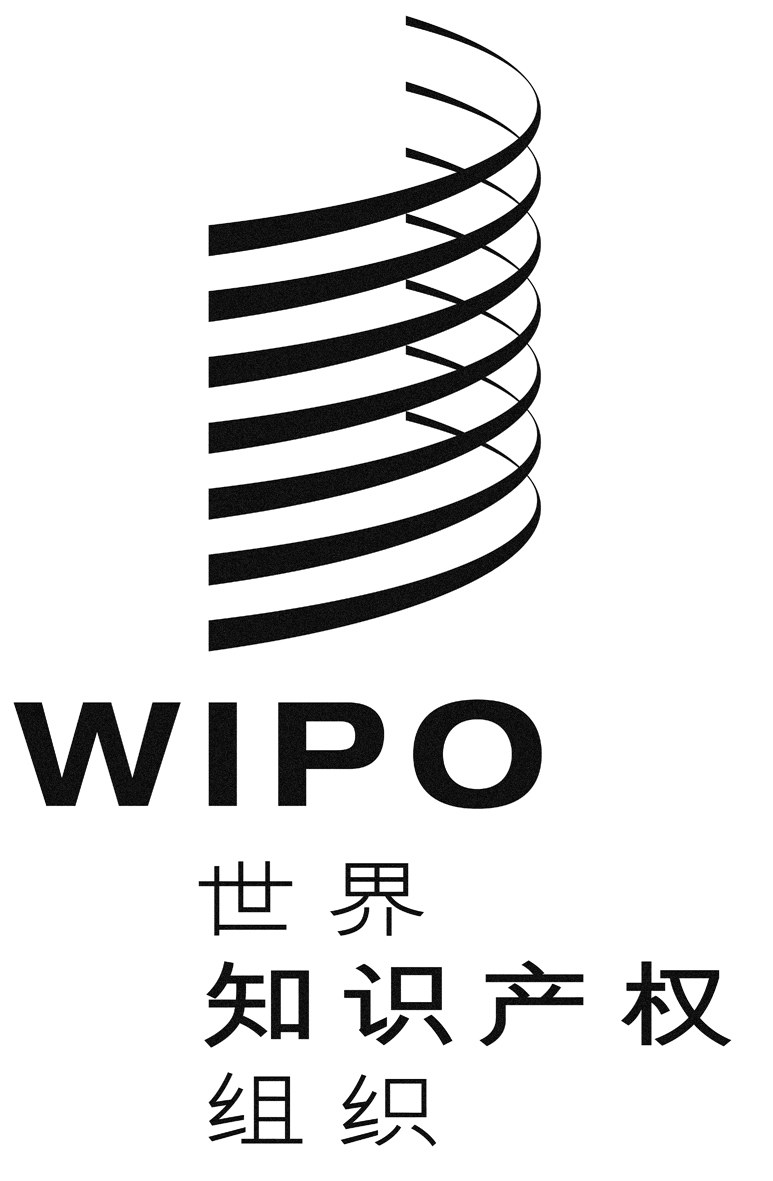 CCLIM/CE/28/2CLIM/CE/28/2CLIM/CE/28/2原 文：英文原 文：英文原 文：英文日 期：2018年6月4日  日 期：2018年6月4日  日 期：2018年6月4日  